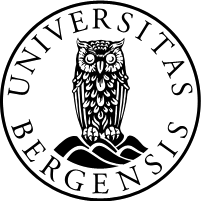 Det medisinsk-odontologiske fakultetInviterer tilFalchs forelesning og utdeling av Falchs juniorpris 2015Forelesning ved professor Hans-Gustaf Ljunggren, Karolinska Institutet3. september kl. 13:15Store Auditorium, SentralblokkenProgram13:15: Utdeling av Falchs juniorpris ved viserektor Robert Bjerknes13:20: Forelesning ved vinneren av Falchs juniorpris14:00: Pause med kaffe og frukt14:15: Overrekkelse av diplom for Falch-forelesningen14:20: Falch-forelesning ved professor Hans-Gustaf LjunggrenArrangementet er i regi av Søren Falch og øyenlege Sigurd Falchs fond for medisinsk vitenskap.